Об утверждении Правил дачи прижизненного волеизъявления человека на посмертное донорство органов (части органа) и (или) тканей (части ткани) и уведомления супруга (супруги) или одного из близких родственников об этомПриказ Министра здравоохранения Республики Казахстан от 21 декабря 2020 года № ҚР ДСМ-308/2020. Зарегистрирован в Министерстве юстиции Республики Казахстан 22 декабря 2020 года № 21859.      В соответствии с пунктом 2 статьи 212 Кодекса Республики Казахстан от 7 июля 2020 года "О здоровье народа и системе здравоохранения" и подпунктом 1) статьи 10 Закона Республики Казахстан от 15 апреля 2013 года "О государственных услугах" ПРИКАЗЫВАЮ:      1. Утвердить прилагаемые правила дачи прижизненного волеизъявления человека на посмертное донорство органов (части органа) и (или) тканей (части ткани) и уведомления супруга (супруги) или одного из близких родственников об этом.      2. Признать утратившими силу некоторые приказы Министерства здравоохранения Республики Казахстан согласно приложению к настоящему приказу.      3. Департаменту организации медицинской помощи Министерства здравоохранения Республики Казахстан в установленном законодательством Республики Казахстан порядке обеспечить:      1) государственную регистрацию настоящего приказа в Министерстве юстиции Республики Казахстан;      2) размещение настоящего приказа на интернет-ресурсе Министерства здравоохранения Республики Казахстан;      3) в течение десяти рабочих дней после государственной регистрации настоящего приказа в Министерстве юстиции Республики Казахстан предоставление в Юридический департамент Министерства здравоохранения Республики Казахстан сведений об исполнении мероприятий, предусмотренных подпунктами 1) и 2) настоящего пункта.      4. Контроль за исполнением настоящего приказа возложить на курирующего вице-министра здравоохранения Республики Казахстан.      5. Настоящий приказ вводится в действие по истечении десяти календарных дней после дня его первого официального опубликования.      "СОГЛАСОВАН"
Министерство цифрового
развития, инноваций и аэрокосмической
промышленности Республики КазахстанПравила дачи прижизненного волеизъявления человека на посмертное донорство органов (части органа) и (или) тканей (части ткани) и уведомления супруга (супруги) или одного из близких родственников об этомГлава 1. Общие положения      1. Настоящие правила дачи волеизъявления человека на посмертное донорство органов (части органа) и (или) тканей (части ткани) и уведомления супруга (супруги) или одного из близких родственников об этом (далее - Правила) разработаны в соответствии с пунктом 2 статьи 212 Кодекса Республики Казахстан от 7 июля 2020 года "О здоровье народа и системе здравоохранения" (далее – Кодекс) и подпунктом 1) статьи 10 Закона Республики Казахстан от 15 апреля 2013 года "О государственных услугах" (далее – Закон) и определяют порядок дачи прижизненного волеизъявления человека на посмертное донорство органов (части органа) и (или) тканей (части ткани) в целях трансплантации и уведомления супруга (супруги) или одного из близких родственников об этом.      2. Регистрация волеизъявления человека об отказе или согласии на изъятие у него после смерти органов (части органа) и (или) тканей (части ткани) в целях трансплантации производится в регистре граждан, выразивших право на посмертное донорство органов (части органа) и (или) тканей (части ткани), при непосредственном обращении в медицинскую организацию, оказывающую первичную медико-санитарную помощь (далее - ПМСП) или на веб-портале "электронного правительства" (далее – Портал).      3. В настоящих Правилах использованы следующие понятия:      1) регистр граждан, выразивших право на посмертное донорство органов (части органа) и (или) тканей (части ткани) (далее – Регистр) – база данных совершеннолетних и дееспособных лиц, добровольно изъявивших желание реализовать свое право на прижизненный отказ или согласие на посмертное донорство органов (части органа) и (или) тканей (части ткани) в целях трансплантации, созданная в виде модуля в государственной информационной системе "Регистр прикрепленного населения" (далее – РПН);      2) уполномоченный орган в области здравоохранения (далее - уполномоченный орган) – центральный исполнительный орган, осуществляющий руководство и межотраслевую координацию в области охраны здоровья граждан Республики Казахстан, медицинской и фармацевтической науки, медицинского и фармацевтического образования, санитарно-эпидемиологического благополучия населения, обращения лекарственных средств и медицинских изделий, качества оказания медицинских услуг (помощи);      3) посмертный донор – лицо, в возрасте восемнадцати лет и старше, которому констатирована необратимая гибель мозга, органы (части органа) и (или) ткани (части ткани) которого могут быть использованы для трансплантации реципиенту;      4) государственная услуга – одна из форм реализации отдельных государственных функций, осуществляемых в индивидуальном порядке по обращению или без обращения услугополучателей и направленных на реализацию их прав, свобод и законных интересов, предоставление им соответствующих материальных или нематериальных благ;      5) стандарт государственной услуги – перечень основных требований к оказанию государственной услуги, включающий характеристики процесса, форму, содержание и результат оказания, а также иные сведения с учетом особенностей предоставления государственной услуги;      6) необратимая гибель головного мозга – прекращение деятельности головного мозга в связи с гибелью вещества головного мозга, при котором могут проводиться искусственные меры по поддержанию функций органов;      7) заявитель (далее – услугополучатель) – совершеннолетнее и дееспособное лицо, добровольно изъявившее желание реализовать свое право на прижизненный отказ или согласие на посмертное донорство органов (части органа) и (или) тканей (части ткани) в целях трансплантации;      8) региональный трансплантационный координатор – врач, обеспечивающий межведомственное взаимодействие медицинских организаций в области трансплантации органов (части органа) и (или) тканей (части ткани) в областных центрах, городах республиканского значения и столице, являющийся штатным сотрудником Координационного центра по трансплантации;      9) республиканский трансплантационный координатор (далее – уполномоченное лицо) – врач, обеспечивающий координацию работы региональных трансплантационных координаторов и эффективное межведомственное взаимодействие медицинских организаций по вопросам службы трансплантации, являющийся штатным сотрудником Координационного центра по трансплантации;      10) Координационный центр по трансплантации – организация здравоохранения, занимающаяся вопросами координации и сопровождения трансплантации органов (части органа) и (или) тканей (части ткани), положение о которой утверждается уполномоченным органом;      11) электронная цифровая подпись (далее – ЭЦП) – набор электронных цифровых символов, созданный средствами электронной цифровой подписи и подтверждающий достоверность электронного документа, его принадлежность и неизменность содержания;      12) сервис цифровых документов – объект информационно-коммуникационной инфраструктуры "электронного правительства", закрепленный за оператором и предназначенный для создания, хранения и использования электронных документов в целях реализации государственных функций и вытекающих из них государственных услуг, а также при взаимодействии с физическими и юридическими лицами, получении и оказании услуг в электронной форме.      Сноска. Пункт 3 - в редакции приказа Министра здравоохранения РК от 07.12.2021 № ҚР ДСМ-125 (вводится в действие по истечении десяти календарных дней после дня его первого официального опубликования).
      4. Сбор, обработка и защита персональных данных осуществляется в соответствии с Кодексом и статьями 23 и 29 Закона Республики Казахстан от 21 мая 2013 года "О персональных данных и их защите".Глава 2. Порядок дачи прижизненного волеизъявления человека на посмертное донорство органов (части органа) и (или) тканей (части ткани) и уведомления супруга (супруги) или одного из близких родственников об этом      5. Государственная услуга "Регистрация прижизненного отказа или согласия на посмертное донорство органов (части органа) и (или) тканей (части ткани) в целях трансплантации" (далее – государственная услуга) оказывается в ПМСП или на веб-портале "электронного правительства" (далее – услугодатель).      Услугополучатель обращается к услугодателю, по месту прикрепления и заполняет заявление для регистрации прижизненного отказа или согласия на посмертное донорство органов (части органа) и (или) тканей (части ткани) по форме согласно приложениям 1, 2 к настоящим Правилам.      6. Перечень основных требований к оказанию государственной услуги, включающий характеристики процесса, форму, содержание и результат оказания, а также иные сведения с учетом особенностей предоставления государственной услуги приведены в реестре государственной услуги "Регистрация прижизненного отказа или согласия на посмертное донорство органов (части органа) и (или) тканей (части ткани) в целях трансплантации" согласно приложению 3 к настоящим Правилам.      7. Услугодатель, приказом первого руководителя закрепляет лицо, ответственное за принятие, регистрацию заявлений в Регистре и выдачу справок о регистрации.      8. В случае предоставления услугополучателем полного пакета документов, подтверждения прикрепления его в РПН и соответствия персональных данных, ответственное лицо ПМСП вносит сведения в регистр:      1) индивидуальный идентификационный номер (далее – ИИН) услугополучателя;      2) электронную копию заявления (сканированный документ).      9. В Регистре регистрируются следующие заявления от услугополучателя:      1) о прижизненном отказе на посмертное донорство органов (части органа) и (или) тканей (части ткани) в целях трансплантации;      2) о прижизненном согласии на посмертное донорство органов (части органа) и (или) тканей (части ткани) в целях трансплантации.      10. После внесения сведений в Регистр, ответственное лицо организации ПМСП в течение одного рабочего дня выдает соответствующую справку о регистрации прижизненного отказа или согласия на посмертное донорство органов (части органа) и (или) тканей (части ткани) в целях трансплантации за подписью руководителя ПМСП, скрепленной печатью, по форме согласно приложениям 1, 2 к государственной услуге.      11. В случаях представления услугополучателем неполного пакета документов согласно перечню и (или) документов с истекшим сроком действия услугодатель отказывает в приеме заявления.      12. При подаче заявления в электронном виде сведения о документе, удостоверяющем личность, услугодатель получает из сервиса цифровых документов (для идентификации) через реализованную интеграцию при условии согласия владельца документа, предоставленного посредством зарегистрированного на веб-портале "электронного правительства" абонентского номера сотовой связи пользователя путем передачи одноразового пароля или отправления короткого текстового сообщения в качестве ответа на уведомление веб-портала "электронного правительства".      Сноска. Пункт 12 - в редакции приказа Министра здравоохранения РК от 07.12.2021 № ҚР ДСМ-125 (вводится в действие по истечении десяти календарных дней после дня его первого официального опубликования).
      13. Для получения государственной услуги в электронном формате, услугополучатель формирует заявление на получение государственной услуги на портале, подписанное ЭЦП. Результат оказания государственной услуги направляется услугополучателю в "Личный кабинет" в форме электронного документа.      14. В соответствии с подпунктом 11) пункта 2 статьи 5 Закона, внесение данных в информационную систему мониторинга оказания государственных услуг о стадии оказания государственной услуги обеспечивается в соответствии с приказом исполняющего обязанности Министра транспорта и коммуникаций Республики Казахстан от 14 июня 2013 года № 452 " Об утверждении Правил внесения данных в информационную систему мониторинга оказания государственных услуг о стадии оказания государственной услуги" (зарегистрирован в Реестре государственной регистрации нормативных правовых актов под № 8555).      15. Республиканская государственная организация здравоохранения, предоставляющая информационные услуги для организаций и специалистов здравоохранения (далее – организация по информационной услуге), для регистрации и учета прижизненного волеизъявления граждан на посмертное донорство органов (части органа) и (или) тканей (части ткани) в целях трансплантации:      1) предоставляет доступ уполномоченным лицам к Регистру граждан, выразивших право на посмертное донорство органов (части органа) и (или) тканей (части ткани) в порядке, определенном уполномоченным органом в соответствии c пунктом 8 статьи 209 Кодекса;      2) филиалы организации по информационной услуге, предоставляют доступ в регистр ответственным сотрудникам ПМСП как "Администратор регистра граждан, выразивших право на посмертное донорство органов (части органа) и (или) тканей (части ткани)".      16. ПМСП представляют в филиалы организации по информационной услуге списки своих ответственных сотрудников с копиями приказов о назначении для предоставления им доступа в Регистр, с целью регистрации прижизненного волеизъявления заявителя на посмертное донорство и выдачу справки о регистрации заявления.      17. Координационный центр по трансплантации представляет в организацию по информационной услуге список уполномоченных лиц с копией приказа о назначении для предоставления им доступа в Регистр с целью просмотра сведений прижизненного волеизъявления посмертного донора.      18. В случае прижизненного согласия умершего на изъятие его органов (части органа) и (или) тканей (части ткани) для трансплантации, региональный трансплантационный координатор в течение шести часов уведомляет об этом супруга (супругу) или одного из близких родственников и предоставляет для ознакомления справку из Регистра, в случае отказа от ознакомления составляют акт об этом.      19. Супруг (супруга), а при его (ее) отсутствии - один из близких родственников после их уведомления заявляют о своем несогласии или согласии на изъятие органов (части органа) и (или) тканей (части ткани) у умершего в письменной форме, согласно приложению 4 к настоящим Правилам.Глава 3. Порядок обжалования решений, действий (бездействий) услугодателя и (или) его должностных лиц по вопросу оказания государственной услуги      Сноска. Глава 3 - в редакции приказа Министра здравоохранения РК от 07.12.2021 № ҚР ДСМ-125 (вводится в действие по истечении десяти календарных дней после дня его первого официального опубликования).      20. Жалоба на решения, действия (бездействие) услугодателя и (или) их работников по вопросам оказания государственных услуг подается на имя руководителя услугодателя.      Жалоба услугополучателя, поступившая в адрес непосредственно оказывающего государственную услугу услугодателя, в соответствии с пунктом 2 статьи 25 Закона "О государственных услугах" подлежит рассмотрению в течение пяти рабочих дней со дня ее регистрации.      Жалоба услугополучателя, поступившая в адрес уполномоченного органа по оценке и контролю за качеством оказания государственных услуг, подлежит рассмотрению в течение пятнадцати рабочих дней со дня ее регистрации.      При обращении через портал информацию о порядке обжалования можно получить по телефону единого контакт-центра по вопросам оказания государственных услуг.      21. Рассмотрение жалобы в досудебном порядке по вопросам оказания государственных услуг производится вышестоящим административным органом, уполномоченным органом по оценке и контролю за качеством оказания государственных услуг (далее – орган, рассматривающий жалобу).      Жалоба подается услугодателю, чье решение, действие (бездействие) обжалуется.      Услугодатель, чье решение, действие (бездействие) обжалуется, не позднее трех рабочих дней со дня поступления жалобы направляет ее и административное дело в орган, рассматривающий жалобу.      При этом услугодатель, чье решение, действие (бездействие) обжалуется, вправе не направлять жалобу в орган, рассматривающий жалобу, если он в течение трех рабочих дней примет решение либо иное административное действие, полностью удовлетворяющие требованиям, указанным в жалобе.      Если иное не предусмотрено законом, то обращение в суд допускается после обжалования в досудебном порядке.      Заявление для регистрации прижизненного отказа на посмертное донорство
      органов (части органа) и (или) тканей (части ткани) в целях трансплантации      Я, _____________________________________________________________________
                  (фамилия, имя, отчество (при его наличии) лица)
Дата рождения "___" _________ __________
ИИН_________________________________________________________________________
_____________________________________________________________________________
      (Номер, дата выдачи документа, удостоверяющего личность, кем и когда выдан)
Я при жизни отказываюсь от посмертного донорства органов (части органа) и (или) тканей
(части ткани) с целью трансплантации.
Даю согласие на занесение, сбор, обработку и хранение моих персональных данных.
_______________________________________________________________/_______________/
            (фамилия, имя, отчество (при его наличии) лица)             подпись
"____" _____________ 20______г.
Дата подписания      Заявление для регистрации прижизненного согласия на посмертное донорство
      органов (части органа) и (или) тканей (части ткани) в целях трансплантации      Я, ____________________________________________________________________
                  (Фамилия, имя, отчество (при его наличии) лица)
Дата рождения "___" ____________ ___________
ИИН_______________________________________________________________________
___________________________________________________________________________
      (документ, удостоверяющий личность: номер, кем и когда выдан)
Выберите один из возможных вариантов: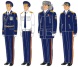       1. Я подтверждаю, что в случае установленного факта моей смерти любые мои внутренние органы и ткани могут быть изъяты для трансплантации (отметить нужное).      2. Можно забрать все органы, кроме указанных (отметить нужное):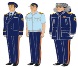 сердце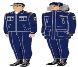 печень
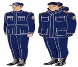 почки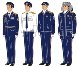 поджелудочная железа
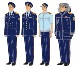 легкие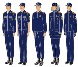 глазные яблоки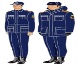 ткани (кожа, мышцы, хрящи, костная ткань, кровеносные сосуды).
      Даю согласие на занесение, сбор, обработку и хранение моих персональных данных.
________________________________________________________ /____________________/
            (фамилия, имя, отчество (при его наличии) лица)             подпись
"______"_______________ 20_____г.
Дата подписания      Сноска. Приложение 3 - в редакции приказа Министра здравоохранения РК от 07.12.2021 № ҚР ДСМ-125 (вводится в действие по истечении десяти календарных дней после дня его первого официального опубликования).      Расписка о согласии или отказе на изъятие органов (части органа) и (или)
                  тканей (части ткани) в целях трансплантации      Я, __________________________________________________________________
                  (фамилия, имя, отчество (при его наличии) лица)
ИИН______________________________________________________________________
__________________________________________________________________________
      (№, дата выдачи документа, удостоверяющего личность, кем и когда выдан)
Я даю согласие/отказываюсь (подчеркнуть нужное) на изъятие органов у умершего супруга
(супруги), близкого родственника
____________________________________________________________________________
      (указать степень родства, фамилия, имя, отчество (при наличии) умершего)
с целью трансплантации.
_______________________________________________________________/_____________/
                  (фамилия, имя, отчество (при его наличии) лица)       подпись
"____" _____________ 20______г. Дата подписанияПеречень утративших силу некоторых приказов Министерства здравоохранения Республики Казахстан      1. Приказ Министра здравоохранения и социального развития Республики Казахстан от 18 мая 2015 года № 360 "Об утверждении Правил прижизненного добровольного пожертвования тканей (части ткани) и (или) органов (части органов) после смерти в целях трансплантации" (зарегистрирован в Реестре государственной регистрации нормативных правовых актов под № 11381, опубликован 30 июня 2015 года в Информационно-правовой системе "Әділет").      2. Приказ Министра здравоохранения Республики Казахстан от 1 февраля 2018 года № 43 "О внесении изменения в приказ Министра здравоохранения и социального развития Республики Казахстан от 18 мая 2015 года № 360 "Об утверждении Правил прижизненного добровольного пожертвования тканей (части ткани) и (или) органов (части органов) после смерти в целях трансплантации" (зарегистрирован в Реестре государственной регистрации нормативных правовых актов под № 16411, опубликован 3 апреля 2018 года в Эталонном контрольном банке НПА РК в электронном виде).      3. Приказ Министра здравоохранения Республики Казахстан от 18 мая 2020 года № ҚР ДСМ-50/2020 "О внесении изменения в приказ Министра здравоохранения и социального развития Республики Казахстан от 18 мая 2015 года № 360 "Об утверждении Правил прижизненного добровольного пожертвования тканей (части ткани) и (или) органов (части органов) после смерти в целях трансплантации" (зарегистрирован в Реестре государственной регистрации нормативных правовых актов под № 20662, опубликован 20 мая 2020 года в Эталонном контрольном банке НПА РК в электронном виде).      Министр здравоохранения
Республики КазахстанА. ЦойПриложение к приказу
Министра здравоохранения
Республики Казахстан
от 21 декабря 2020 года
№ ҚР ДСМ-308/2020Приложение 1
к правилам дачи прижизненного
волеизъявления человека на
посмертное донорство органов
(части органа) и (или) тканей
(части ткани) и уведомления
супруга (супруги) или одного из
близких родственников об этомФормаПриложение 2
к правилам дачи прижизненного
волеизъявления человека на
посмертное донорство органов
(части органа) и (или) тканей
(части ткани) и уведомления
супруга (супруги) или одного из
близких родственников об этомФормаПриложение 3
к правилам дачи прижизненного
волеизъявления человека
на посмертное донорство
органов (части органа) и (или)
тканей (части ткани) и
уведомления супруга (супруги)
или одного из близких
родственников об этомСтандарт государственной услуги "Регистрация прижизненного отказа или согласия на посмертное донорство органов (части органа) и (или) тканей (части ткани) в целях трансплантации"Стандарт государственной услуги "Регистрация прижизненного отказа или согласия на посмертное донорство органов (части органа) и (или) тканей (части ткани) в целях трансплантации"Стандарт государственной услуги "Регистрация прижизненного отказа или согласия на посмертное донорство органов (части органа) и (или) тканей (части ткани) в целях трансплантации"1Наименование услугодателяМедицинские организации, оказывающие первичную медико-санитарную помощь2Способы предоставления государственной услуги1) Медицинские организации, оказывающие первичную медико-санитарную помощь;
2) веб-портал "электронного правительства".3Срок оказания государственной услуги1) через услугодателя срок оказания – в течение 1 (одного) рабочего дня;
2) через портал – максимально допустимое время ожидания для сдачи пакета документов – не более 15 (пятнадцати) минут;
Максимально допустимое время обслуживания услугополучателя через портал – 30 (тридцать) минут
Максимально допустимое время обслуживания услугополучателя через услугодателя – 1 (один) рабочий день.4Форма оказания государственной услугиЭлектронная (частично автоматизированная) /бумажная.5Результат оказания государственной услугиСправка о регистрации прижизненного отказа на посмертное донорство органов (части органа) и (или) тканей (части ткани) по форме согласно приложению 1 к настоящей государственной услуге;
справка о регистрации прижизненного согласия на посмертное донорство органов (части органа) и (или) тканей (части ткани) по форме согласно приложению 2 к настоящей государственной услуге.6Размер оплаты, взимаемой с услугополучателя при оказании государственной услуги, и способы ее взимания в случаях, предусмотренных законодательством Республики КазахстанГосударственная услуга оказывается физическим лицам бесплатно.7График работы1) Услугодатель – с понедельника по пятницу с 8.00 до 20.00 часов без перерыва, в субботу с 9.00 до 14.00 часов, кроме выходных и праздничных дней согласно трудовому законодательству Республики Казахстан.
Государственная услуга оказывается в порядке очереди, без предварительной записи и ускоренного обслуживания.
2) портал – круглосуточно, за исключением технических перерывов в связи с проведением ремонтных работ.8Перечень документов, необходимых для оказания государственной услугиУслугодателю:
1) документ, удостоверяющий личность, либо электронный документ из сервиса цифровых документов для идентификации личности при непосредственном обращении к услугодателю;
2) заявление по формам, согласно приложениям 1, 2 к настоящим Правилам.
На портал:
1) заявление в форме электронного запроса.9Основания для отказа в оказании государственной услуги, установленные законодательством Республики Казахстан1) установление недостоверности документов, представленных услугополучателем для получения государственной услуги, и (или) данных (сведений), содержащихся в них;
2) предоставление услугополучателем неполного пакета документов согласно перечню, предусмотренному пунктом 8 настоящего стандарта государственной услуги;
3) отсутствие прикрепления к данной медицинской организации первичной медико-санитарной помощи.10Иные требования с учетом особенностей оказания государственной услуги, в том числе оказываемой в электронной форме и через Государственную корпорациюУслугополучатель имеет возможность получения государственной услуги в электронной форме посредством зарегистрированного на портале абонентского номера сотовой связи услугополучателя путем передачи одноразового пароля или путем отправления короткого текстового сообщения в качестве ответа на уведомление портала.
Услугополучатель имеет возможность получения государственной услуги в электронной форме через портал при условии наличия ЭЦП.
Для лиц с ограниченными физическими возможностями наличие пандуса, кнопки вызова, тактильной дорожки для слепых и слабовидящих, зала ожидания, стойки с образцами документов.
Услугополучатель имеет возможность получения информации о порядке и статусе оказания государственной услуги в справочных службах услугодателя, а также Единого контакт-центра "1414", 8-800-080-7777.Приложение 4
к правилам дачи прижизненного
волеизъявления человека на
посмертное донорство органов
(части органа) и (или) тканей
(части ткани) и уведомления
супруга (супруги) или одного из
близких родственников об этомФормаПриложение 2 к приказу
Министра здравоохранения
Республики Казахстан
от 21 декабря 2020 года
№ ҚР ДСМ-308/2020